TALLER DE PREGUNTAS SOBRE LOS POLIEDROSCuál de los siguientes cuerpos no es un poliedros.PirámideCuboPrismaConoCuál es el número mínimo de polígonos para formar un poliedro.2634El orden de un  vértice es:El número de caras más el número de aristas que concurren en él.Todos los poliedros tiene orden 3Numero de caras o aristas que concurren en un vérticeEl número de caras del poliedroCuál de los siguientes polígonos no forma poliedro regular.CuadradoHexágono regularPentágono regularTriángulo equiláteroEl número mínimo de polígonos que concurren en un vértice de un poliedro es:3642Un poliedro tiene ocho caras y seis vértices. ¿cuantas aristas tiene?14Depende de que polígono sea1612Una pirámide tiene 9 vértices. ¿qué polígono forma su base?EneágonoHexágonoCuadradoOctógonoUna pirámide tiene 12 aristas. ¿qué polígono forma su base?a. Triangulob. pentágonoc. dodecágonod. hexágonoA los poliedros regulares se les conoce también como solidos platónicos (ya eran conocidos por platón) ¿cuantos hay?Infinitos.1254La suma de los ángulos de los polígonos que concurren en un vértice de un poliedro es:360ºMenos de 360ºPuede ser cualquier valorMás de 360ºEl siguiente paralelepípedo  es un: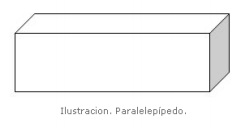 RomboOrtoedroCuboRectánguloLas caras laterales de una pirámide regular son:Triángulos isóscelesTriángulos escalenosCuadradosRectángulosEl siguiente desarrollo plano corresponde a: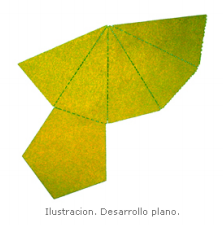 Pirámide pentagonalPrisma pentagonalOctaedroPirámide exactaLos poliedros regulares convexos son.5463Los poliedros  regulares convexos son:Caras + 2 = vérticesCaras + aristas = vérticesCaras +vértices = aristasCaras + vértices = aristas + 2El lado paralelo al eje de rotación de un cilindro se llama:GeneratrizEje motorLateralArista básicaLa esfera es un cuerpo de revolución que se obtiene al hacer al hacer girar sobre un mismo:SemicírculoCuadradoRotorCírculoEs un poliedro regular:Pirámide pentagonalPrisma pentagonalDodecaedroCilindroTodo prisma tiene  las caras laterales:CuadradosRectángulosTriángulos isóscelesTriángulos escalenosLas caras laterales de las pirámides son:Una sola baseRectángulosTriángulos isóscelesCuadradosEl cubo o hexaedro es un:Prisma cuadrangularCuadradoParalelepípedoTrianguloLos elementos del cono son:Bases, radio, alturaRadio, diámetro, centroBase, altura, radio, vérticeAltura, radioEl cubo o hexaedro tiene:6 caras, 8 vértices, 12 aristas4 caras, 4 vértices, 6 aristas8 caras, 6 vértices, 8 aristas8 caras, 5 vértices, 6 aristasEs un cuerpo redondo:CuboDadoCilindroCirculoEl poliedro es tridimensional por tener:Ancho, altura, longitudLargo, anchoAngulo, centro, radioAncho, radio, alturaLos elementos de los poliedros regulares son:Caras, aristas, vérticesAltura, apotema, baseLados, ángulos, vérticesÁngulos, apotema, radioLos cuerpos geométricos que tiene una superficie curva se llaman:Cuerpos redondosPoliedros.Poliedros regulares.CubosQue son los cuerpos geométricosFigura geométrica bidimensionalFigura geométrica tridimensionalFiguras geométricas con longitudFiguras geométricas con varios ladosLos poliedros se pueden clasificarPoliedros y cubosRectángulos y cuerpos redondosPrismas y pirámidesPirámides y cuerpos redondosCuál de las alternativas define a una pirámidePosee una cara basal circularPoliedro y caras cuadradasPoliedro con caras triangularesTriángulosCuerpo con dos cara basales circulares reciben el nombre de:CircunferenciaConoEsferacilindro